Update-Anleitung für Display Audio Gen2V (D2V)__________________________________________________________________________Was ist neu: verbesserte Konnektivität von Wireless CarPlay und Android AutoJe nach Fahrzeug und Spezifikation kann Ihr Bildschirm vom tatsächlich angezeigten Bildschirm abweichen.Bitte beziehen Sie sich auf die folgenden Beispiele, um den Typ des in Ihrem Fahrzeug installierten Display-Audiosystems zu überprüfen.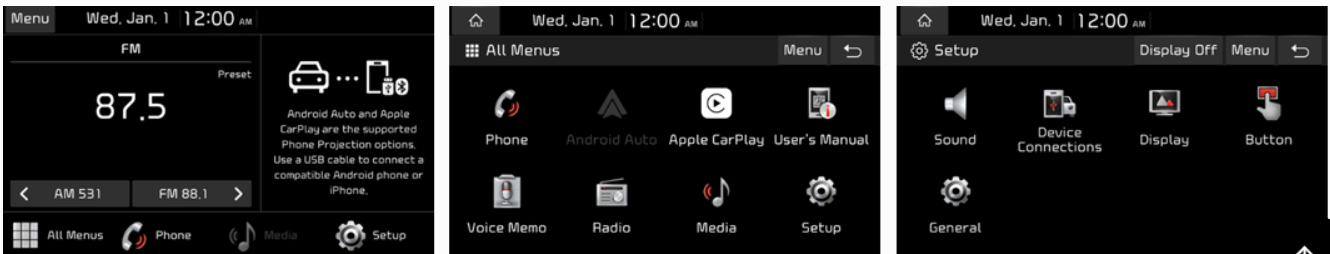 Software-Download-Prozess (Computer)1. Wählen Sie aus der folgenden Liste die Download-Datei aus, die Ihrem Fahrzeug entsprichtHinweis: Stellen Sie bei der Auswahl Ihres Fahrzeugs sicher, dass Modell/Modelljahr korrekt sind, bevor Sie den Download-Vorgang starten. Wenn das falsche Modell/Modelljahr ausgewählt wird, kann das Update nicht durchgeführt werden.2a. Wenn Sie Internet Explorer verwenden, werden Sie aufgefordert, die Datei zu speichern; wenn Sie Microsoft Edge oder den Chrome-Browser verwenden, wird der Download automatisch gestartet.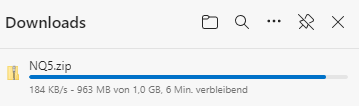 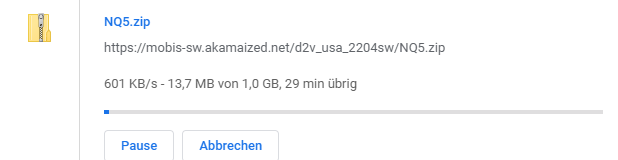 2b. Speichern Sie die heruntergeladene Datei auf Ihrem Desktop oder Laptop. Notieren Sie sich den Dateinamen und den Speicherort.3. Schließen Sie einen leeren USB-Stick an (mindestens 4 GB) formatiert in FAT32 in den Desktop-/Laptop-USB-Anschluss.Hinweis: Bitte stellen Sie sicher, dass Sie einen USB-Stick verwenden, der mit dem FAT32-Dateisystem formatiert ist4. Kopieren Sie die „enc_system_package_XXX.XXX.XXXXXXS.zip“ auf den USB-Stick. 
Entpacken/extrahieren Sie diese Datei NICHT, bevor Sie sie auf den USB-Stick kopieren.Update im Fahrzeug:Führen Sie die folgenden Schritte aus, um die Softwareversionsinformationen für das in Ihrem Fahrzeug installierte Display-Audiosystem zu überprüfen.1.Drücken Sie die Taste "Setup" oder tippen Sie auf die Setup-Touchscreen-Taste im Abschnitt Alle Menüs auf dem Display Audio System.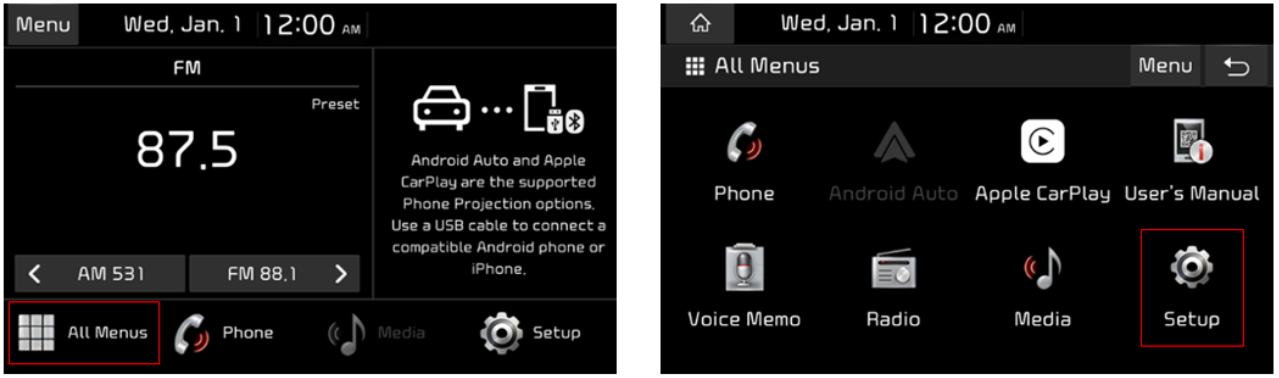 2. Tippen Sie auf "Allgemein", um die Softwareversion des Fahrzeugs zu überprüfen.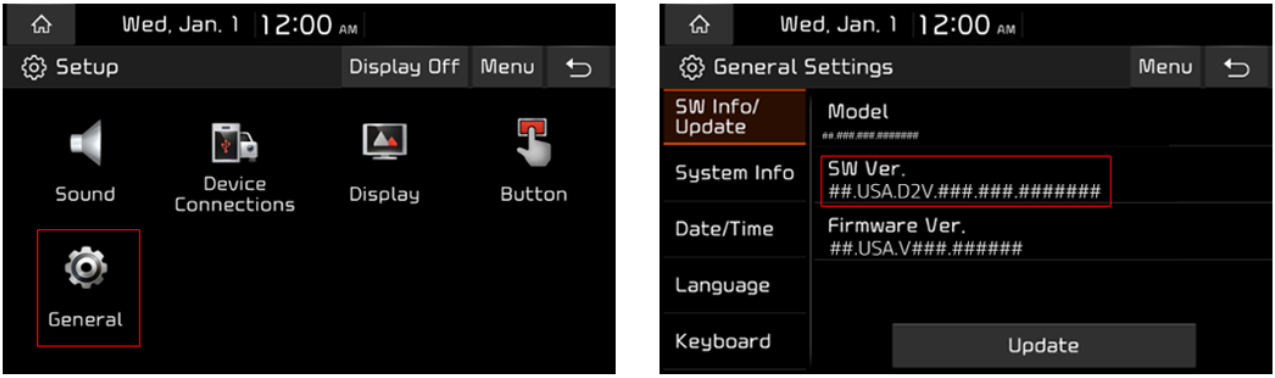 3. Wenn die installierte Softwareversion Ihres Fahrzeugs dieselbe Softwareversion wie das Update (DV2.003.200.220927) ist, sind keine weiteren Maßnahmen erforderlich.4. Stecken Sie den USB-Stick, der die Datei „enc_system_package_XXX.XXX.XXXXXX.zip“ enthält, in den USB-Anschluss Ihres Fahrzeugs.5. Tippen Sie auf die Schaltfläche "Aktualisieren".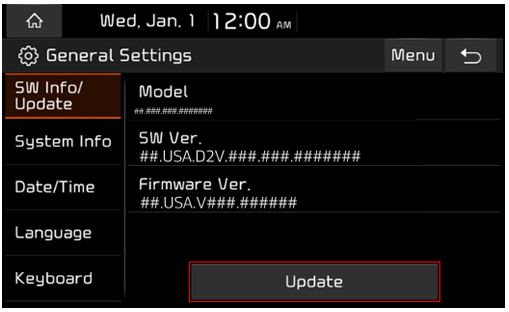 6. Bestätigen Sie das Update mit "OK".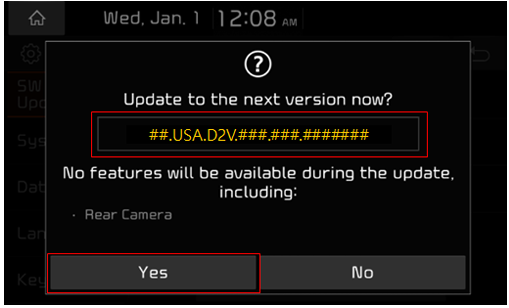 Der Aktualisierungsvorgang dauert 10-15 Minuten. 
Bitte lassen Sie Ihr Fahrzeug laufen und entfernen Sie den USB-Stick NICHT, bis das Update abgeschlossen ist.FAHRZEUGModellSW VersionDownloadCARNIVAL2022 CARNIVALK4.EUR.D2V.003.200.220927DownloadCARNIVAL2023 CARNIVALKA4_23MY.EUR.003.200.220927DownloadFORTE 2021-23 FORTEBD_PE.EUR.D2V.003.200.220927DownloadK52021 K5DL3.EUR.D2V.003.200.220927DownloadK52022 K5 DL3_22MY.EUR.D2V.003.200.220927DownloadNIRO2021 NIRODEPE_HEV.EUR.D2V.003.200.220927DownloadNIRO2022 NIRODE_22MY_HEV.EUR.D2V.003.200.220927DownloadNIRO2021 NIRO EVDE_EV.EUR.D2V.003.200.220927DownloadNIRO2022 NIRO EVDE_22MY_EV.EUR.D2V.003.200.220927DownloadNIRO2021 NIRO Plug-in-HybridDEDE_PHEV.EUR.D2V.003.200.220927DownloadNIRO2022 NIRO Plug-in-HybridDE_22MY_PHEV.EUR.D2V.003.200.220927Download2023 NIRO2023 NIROSG2_HEV.EUR. D2V.003.200.220927Download2023 NIRO2023 NIRO Plug-in-HybridSG2_PHEV.EUR. D2V.003.200.220927DownloadSORENTO2021 SORENTOMQ4.EUR.D2V.003.200.220927DownloadSORENTO2022 SORENTOMQ4_22MY.EUR.D2V.003.200.220927DownloadSORENTO2023 SORENTOMQ4_23MY.EUR.D2V.003.200.220927DownloadSORENTO2021 SORENTO HybridMQ4_HEV.EUR.D2V.003.200.220927DownloadSORENTO2022 SORENTO HybridMQ4_22MY_HEV.EUR.D2V.003.200.220927DownloadSORENTO2022 SORENTO Plug-in-HybridMQ4_22MY_PHEV.EUR.D2V.003.200.220927DownloadSORENTO2023 SORENTO Plug-in-HybridMQ4_23MY_PHEV.EUR.D2V.003.200.220927DownloadRIO2021 RIOSC_PE.EUR.D2V.003.200.220927DownloadRIO2022 RIOSC_22MY.EUR.D2V.003.200.220927DownloadRIO2023 RIOSC_23MY.EUR.D2V.003.200.220927DownloadSOUL2022 SOULSK3_22MY.EUR.D2V.003.200.220927DownloadSELTOS2021 SELTOSSP2.EUR.D2V.003.200.220927DownloadSELTOS2022 SELTOS SP2_22MY.EUR.D2V.003.200.220927DownloadSPORTAGE2023 SPORTAGENQ5.EUR.D2V.003.200.220927DownloadSPORTAGE2023 SPORTAGE HybridNQ5_HEV.EUR.D2V.003.200.220927DownloadSPORTAGE2023 SPORTAGE Plug-in- HybridNQ5_PHEV.EUR.D2V.003.200.220927DownloadSTINGER2022 STINGERCK_PE.EUR.D2V.003.200.220927Download